dodatek č. 5 ke smlouvě o dílo PROJEKTOVÁ DOKUMENTACE –    uzavřené podle § 2586 a násl. zákona č.89/2012 Sb., občanského zákoníku, ve znění pozdějších předpisůČíslo smlouvy objednatele:	 (Objednatel a zhotovitel společně jsou dále v textu označováni jako „smluvní strany“) Předmět dodatkuPředmětem tohoto dodatku č. 5 je rozšíření předmětu plnění smlouvy o práce spočívající v doplnění již dokončené a předané projektové dokumentace pro provedení Stavby, včetně výkazů výměr a krycích rozpočtů Stavby, ve smyslu odst. 1.2. smlouvy, ve znění pozdějších dodatků a úprav realizovaných v průběhu zadávacího řízení na zhotovitele (2020 až 2021) (pro účely tohoto dodatku též jako „stávající PD Stavby“). Předmět plnění1. Smluvní strany se dohodly na rozšíření předmětu plnění, a to na změně stávající PD Stavby v rozsahu týkající se vytápění stavebního objektu SO01 - budova školy a stavebního objektu SO02 – budova tělocvičny.  Namísto stávajícího zdroje vytápění stavebních objektů zemním plynem bude v projektové dokumentaci navrženo vytápění pomocí tepelných čerpadel voda-vzduch. Projektová dokumentace vytápění tepelnými čerpadly bude navržena tak, aby provoz splňoval požadavky obecně závazných právních předpisů vztahujících se na dílo a další požadavky uvedené v doplněném odst.  1.25. smlouvy tohoto znění: 1.25. Zhotovitelvypracuje rozpočty pro vytápění tepelnými čerpadly – v míře podrobnosti základního členění (tzv. agregovaný); položky rozpočtu budou oceněny dle aktuální hladiny cen stavebních prací a dodávek a respektující uznatelnost položek dle aktuálních dotačních projektů; rozpočty budou předány zhotoviteli v elektronické podobě, tj. mailem, příp. prostřednictvím cloudového úložiště, ve formátu EXCEL;vypracuje jednostupňovou projektovou dokumentaci vytápění stavebního objektu SO01 - budova školy a stavebního objektu SO02 – budova tělocvičny, jejichž zdrojem budou tepelná čerpadla voda-vzduch (dále též jen „PD vytápění -  tepelná čerpadla“); PD vytápění - tepelná čerpadla bude zhotovitelem vypracována v podrobnosti odpovídající dokumentaci pro provedení stavby, a to včetně výkazů výměr a kontrolních rozpočtů; položky výkazů výměr a kontrolních rozpočtů  budou oceněny dle nejaktuálnější cenové soustavy ÚRS; PD vytápění – tepelná čerpadla bude předána zhotoviteli 4x v listinné podobě, 2x v elektronické podobě na CD/DVD či jiném elektronickém nosiči, a to textové soubory ve formátu DOC/DOCX a PDF, výkresová část ve formátu DWG a PDF, výkaz výměr a krycí rozpočet ve formátu EXCEL, resp. v jiném formátu respektujícím náležitosti zákona č. 134/2016 Sb., o zadávání veřejných zakázek (ZZVZ), s uzamčenými položkami pro účely výběrového řízení na zhotovitele stavby, v souladu s platnou a účinnou úpravou pro oblast zadávání veřejných zakázek. Projektová dokumentace, vč. výkazu výměr, nesmí bezdůvodně uvádět konkrétní názvy výrobků a dodavatele, ani přesné parametry výrobků, ve smyslu ZZVZ;zajistí nezbytnou úpravu všech ostatních částí stávající PD Stavby, na které má změna zdroje vytápění - PD vytápění - tepelná čerpadla vliv, včetně nezbytné úpravy výkazu výměr a krycího rozpočtu a kontrolního rozpočtu stávající PD Stavby, přičemž položky budou oceněny dle nejaktuálnější cenové soustavy ÚRS.1.25.1. PD vytápění tepelnými čerpadly, jakož i celá projektová dokumentace Stavby, bude vypracována tak, aby byla v souladu s: a)  aktualizovaným Průkazem energetické náročnosti budovy Novostavby ZŠ Říčany z 6/2022, resp. 1/2023 (dále též jen „PENB 2022“), který předá objednatel zhotoviteli nejpozději při podpisu tohoto dodatku,b) požadavky Státního fondu životního prostředí (SFŽP) uvedenými v aktuálním dokumentu Pravidla pro žadatele a příjemce podpory v Operačním systému životního prostředí 2021-2027, z důvodu financování Stavby z prostředků EU, a to v posledním znění tohoto dokumentu zveřejněném na webových stránkách SFŽP. Termín plněníČlánek 2 SOD se doplňuje o odstavec 2.11 tohoto znění:2.11 Plnění v rozsahu dle odst. 1.25. této smlouvy bude objednateli předáno v termínu do čtyř týdnů od nabytí účinnosti dodatku č. 5..Cena díla4.1. Vzhledem ke shora uvedenému se smluvní strany dohodly na změně smluvní ceny. Dále, vzhledem k nárůstu cen za tištěný materiál za období od podpisu této smlouvy do dne podpisu tohoto dodatku, se smluvní strany dohodly na zvýšení ceny za vícetisky, tak jak je uvedeno níž.Tímto dodatkem dochází k v úpravě čl. 5 odst. 5.1 SOD (doplnění o odst. 5.1.14., úprava odst. 5.13.), odst. 5.2. a v úpravě odst. 5.3 SOD. Odst. 5.1. nově zní:Cena se sjednává dohodou smluvních stran jako konečná a nejvýše přípustná. Objednatel se zavazuje uhradit zhotoviteli pevnou cenu za zhotovení díla ve výši:4.2. Smluvní strany se dohodly na navýšení ceny za vícetisky projektové dokumentace, odst. 5.2 smlouvy nově zní takto:5.2.Cena za vícetisky není součástí celkové nabídkové ceny za dílo dle SOD.4.3. Odst. 5.3. nově zní:5.3. Cena celkem v Kč činí:Platební podmínky5.1. Smluvní strany se dohodly, že plnění v rozsahu odst. 5.1.13 této smlouvy bude účtováno průběžně, dle skutečného počtu odpracovaných hodin. Jelikož účtované plnění dosáhlo ke dni uzavření tohoto dodatku č. 5 částky uvedené v odst. 5.1.13., ve znění dodatku č. 4, tj. 50 člověkohodin, dohodly se smluvní strany na navýšení předpokládaného počtu člověkohodin na celkový počet 100. V případě, že účtované plnění dosáhne částky předpokládané v odst. 5.1.13., ve znění tohoto dodatku č. 5, dohodnou se smluvní strany na dalším postupu. Plnění nad shora uvedený předpoklad není objednatel oprávněn požadovat a zhotovitel účtovat, bez vzájemné dohody o dalším plnění a bez uzavření dodatku k této smlouvěOstatní a závěrečná ustanoveníOstatní ustanovení smlouvy zůstávají v platnosti a nezměněné.Smluvní strany berou na vědomí, že tento dodatek SOD podléhá povinnosti uveřejnění v registru smluv vedeném Ministerstvem vnitra ČR. Smluvní strany prohlašují, že žádné údaje v tomto dodatku SOD netvoří předmět obchodního tajemství. Smluvní strany se dohodly, že uveřejnění tohoto dodatku SOD v registru smluv zajistí město Říčany.Tento dodatek č.  nabývá platnosti podpisem statutárních zástupců objednatele a zhotovitele a účinnosti dnem zveřejněním v registru smluv vedeném Ministerstvem vnitra ČR. Je sepsán ve 3 vyhotoveních, z nichž objednatel obdrží dvě a zhotovitel jedno vyhotovení. Rada města Říčany schválila uzavření tohoto dodatku č. 5 na svém jednání konaném dne      pod č. usnesení 23-29-012.Obě smluvní strany souhlasně prohlašují, že obsah a rozsah tohoto dodatku je jim znám a s jeho obsahem souhlasí, což stvrzují svým podpisem.Nedílnou součástí dodatku jsou následující přílohy:OBJEDNATEL:Město Říčanysídlem:Masarykovo nám. 53/40, 251 01 Říčanyzastoupený:Ing. Davidem Michaličkou, starostou města	bankovní spojeníKB, a.s., pobočka Říčanyčíslo účtu:IČO:00240702DIČ:CZ00240702Identifikátor datové schránky:Skjbfwdtel.:Email:dále „Objednatel“ ZHOTOVITEL:místo podnikání:Korespondenční adresazastoupený:bankovní spojeníČSOB a.s., Kamenická 26/599, 170 00 Praha 7číslo účtu:IČO:DIČ:CZ02308002Identifikátor datové schránkytel.:emaildále „Zhotovitel“Popis činnostiKč bez DPHKč včetně DPHZa dopracování a odevzdání architektonické studie Stavby ZŠ v souladu s čl. 2.1. v příslušném počtu paré (vč. vizualizací, zákresů do fotografií) – ve výši max. 10 % z celkové ceny díla vč. AD, tzn. dle odst.5.3.2.800 000968 000Za vypracování a odevzdání dokumentace pro spojené územní a stavební řízení pro Stavbu ZŠ v příslušném počtu paré dle SOD ( vč. vizualizací, zákresů do fotografií)– v rozsahu dle odst. 2.2. - ve výši max. 20 % z celkové ceny díla vč. AD, tzn. dle odst.5.3.2  1 600 0001 936 000Za inženýrskou činnost za účelem podání žádosti o vydání spojeného územního rozhodnutí a stavebního povolení ZŠ, včetně podání této žádosti na příslušný stavební úřad – v rozsahu dle odst. 2.3. ve výši max. 10 % z celkové ceny díla vč. AD, tzn. dle odst.5.3.2  800 000968 000Po vydání příslušného správního rozhodnutí pro stavbu ZŠ ve výši max. 5 % z celkové ceny díla vč. AD, tzn. dle odst.5.3.2  400 000484 000Po nabytí právní moci příslušného správního rozhodnutí pro stavbu ZŠ ve výši max. 5 % z celkové ceny díla vč. AD, tzn. dle odst.5.3.2   400 000484 000Za vypracování projektové dokumentace pro provedení stavby ZŠ dle odst. 1.8. včetně tendrové dokumentace (výkaz výměr a rozpočet), vč. veškerých konstrukčních a architektonických detailů, spárořezů atp. a odevzdání v příslušném počtu paré objednateli dle SOD – v rozsahu dle odst. 2.4.4 470 0005 408 700Za vypracování jednostupňové projektové dokumentace „Parku před základní školou, Komenského náměstí, Říčany“, v úrovni dokumentace pro provedení stavby včetně tendrové dokumentace (výkaz výměr a rozpočet), vč. mobiliáře, plánu výsadby, veškerých konstrukčních a architektonických detailů, atp. a odevzdání v příslušném počtu paré objednateli dle SOD vč. inženýrské činnosti – v rozsahu dle odst. 1.2. a odst. 2.4.250 000302 500Za AD při realizaci Stavby, přičemž předpokládaný rozsah činnosti autorského dozoru je min. 20    h/měsíc (v této době není zahrnuta doba potřebná pro dopravu AD na kontrolní dny stavby)450 000544 5005.1.9.Úprava projektové dokumentace, výkazu výměr a kontrolního rozpočtu v rozsahu dle přílohy č. 1 dodatku č. 3 SOD80 00096 8005.1.10Součinnost při přípravě a průběhu předběžných tržních konzultací. v rozsahu dle přílohy č. 1 dodatku č. 3 SOD120 000145 2005.1.11.Za plnění dle odst. 1.24.1. (FVS pro účely dotace) 10 00012 1005.1.12.Za plnění dle odst. 1.24.2. (FVS pro účely zadávacího řízení) 95 000114 9505.1.13Konzultace, dodatečné úpravy PD dle pokynu objednatele nad rámec této smlouvy v předpokládaném počtu 100 člověkohodin200 000242 2005.1.14Za plnění dle 1.25. PD vytápění tepelná čerpadla, mimo inženýrské činnosti 250 000302 500bez DPHvčetně DPH5.2.1.Cena za vyhotovení jednoho vícetisku PD ve stupni dokumentace pro provedení Stavby20 00024 200bez DPHvčetně DPH5.3.1.bez autorského dozoru5.3.2.včetně autorského dozoruV Říčanech, dne………….V Praze dne ......................za objednatele:za zhotovitele:……………………………….………………………………                  Ing. David Michalička, starosta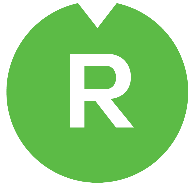 